H L Á Š E N Í   M Í S T N Í H O   R O Z H L A S U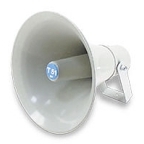 ČTVRTEK – 25. 4. 2019Milí spoluobčané.Přejeme vám příjemné odpoledne.Poslechněte si naše hlášení.POŠTA PARTNER Přáslavice oznamuje změnu výplatního termínu důchodů:- důchody splatné 8. 5. budou vypláceny 7. 5. 2019. Dále oznamuje UZAVŘENÍ POŠTY v Přáslavicích PO CELÝ DEN, a to ve dnech 30. 4. a 13. 5. 2019.V úterý 30. 4. 2019 bude UZAVŘENÝ i obecní úřad. 				 Děkujeme za pochopení.Obec Přáslavice pořádá ve čtvrtek 16. května ZÁJEZD PRO SENIORY do archeoskanzenu v Modré a do poutního areálu a baziliky na Velehradě. Cena zájezdu je 200,- Kč, je v ní zahrnuta doprava, průvodce a oběd. Přihlásit se můžete v obecní knihovně u paní Zimmerové v době půjčování knih, to je vždy v pondělí a ve středu od 17.00 do 19.00 hodin. SDH Přáslavice ve spolupráci s OÚ pořádá ve čtvrtek 25. dubna v 17.00 hodin u hasičské zbrojnice STAVĚNÍ MÁJE. Těšíme se na vaši účast a podporu.V sobotu 27. dubna proběhne ve sběrném dvoře SBĚR NEBEZPEČNÉHO ODPADU v běžné provozní době od 9.00 do 11.00 hodin. FK Přáslavice zve všechny příznivce kopané na MISTROVSKÉ UTKÁNÍ MUŽŮ, které se hraje v sobotu 27. dubna v 16.00 hodin. Naše mužstvo přivítá na domácím hřišti hráče SK Šumvald. Občerstvení a dobroty z udírny budou připraveny. Na vaši hojnou účast se těší členové FK.Obec Přáslavice oznamuje, že v pondělí 29. dubna v době od 8.00 do 11.00 hodin je ZÁKAZ STÁNÍ MOTOROVÝCH VOZIDEL ve směru od ZŠ po křižovatku na hřiště a od hasičské zbrojnice po „křížek“ k Hliníku z důvodu technické údržby zeleně. MUDr. Peter Keller oznamuje, že v úterý 30. dubna v Přáslavicích NEORDINUJE. Zastupovat ho bude MUDr. Kafka ve Velké Bystřici pouze dopoledne.Zápis dětí do MŠ v Přáslavicích proběhne ve čtvrtek 2. května od 9.00 do 15.30 hodin v budově MŠ na sídlišti č.p. 246. Další podrobnosti najdete na letáku ve vývěsce. Základní organizace ČZS Přáslavice ve spolupráci s Obecním úřadem Přáslavice vyhlašují soutěž:„O NEJKRÁSNĚJŠÍ OKNO A PŘEDZAHRÁDKU.“ Zájemci se mohou hlásit do konce května na obecním úřadě nebo v obecní knihovně v době půjčování knih. Výsledky soutěže budou zveřejněny v říjnu na Výstavě ovoce a zeleniny, kde budou výhercům předány peněžité odměny.NABÍDKA PRÁCE:ZŠ a MŠ PŘÁSLAVICE hledá KUCHAŘKU do Školní jídelny Přáslavice – zástup za nemoc. Místo je vhodné pro zdatné důchodkyně. Do budoucna je možnost další spolupráce. Nástup je možný ihned. Bližší informace přímo u vedoucí ŠJ nebo na tel.: 737 403 313.Firma J.M.I.T., a.s. hledá ŘIDIČE MALÉHO TRAKTORU (vhodné pro důchodce) pro přepravy výrobků v areálu výrobního závodu v Mariánském Údolí.Požadavek: řidičské oprávnění skupiny B. Zájemci se mohou hlásit na tel.: 602 543 699. Nástup možný ihned.Firma Haryservis nabízí práci na HPP v příjemném pracovním prostředí s přátelským týmem kolegů na pozici: OBSLUHA RESTAURACE A PENZIONU VČETNĚ PRÁCE POKOJSKÉ.Pracovní doba v týdnu je nerovnoměrně rozvržená.Lokalita:                  TRŠICE   Bližší informace:     723 974 088Životopisy zasílejte na email: firma@haryservis.czRestaurace v Údolí Mariánské Údolí přijme do kolektivu BRIGÁDNÍKY na víkendovou výpomoc. Pro bližší informace nás neváhejte kontaktovat na tel. čísle: 728 556 870 nebo přímo v restauraci. Na spolupráci se těší kolektiv Restaurace v Údolí.NABÍDKA POPELNIC: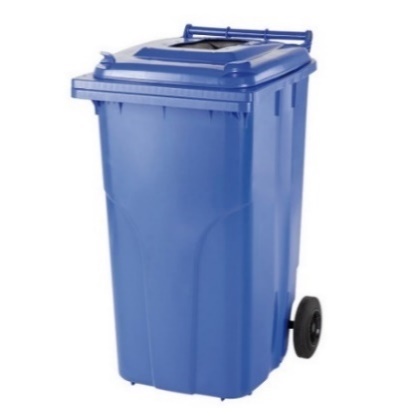 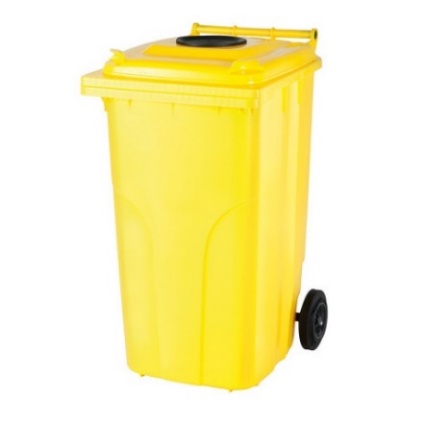 Pokud máte zájem o popelnici na plast a papír (může být i jednotlivě) o objemu 120 l za cenu: 100,- Kč/kus, zastavte se na obecním úřadě v Přáslavicích s občanským průkazem k zaplacení a sepsání smlouvy.Následně si popelnici vyzvednete ve sběrném dvoře.